海青工商108學年度第一學期公開授課【紀錄表】引用出處：臺北市立麗山高中藍偉瑩主任1070412_化學公開觀課表並加以修改使用之海青工商108學年度第   學期公開觀議課【場地相關事項】說課及議課皆使用同一場地（   科  F小會議室），觀課使用的是        的教室，位於第  棟  樓    教室。廁所位於前門走廊向右轉處，飲水機位於電梯旁，為避免影響講師上課及學生學習，觀課階段若有需求，請從後門進出。觀課地點簡易配置：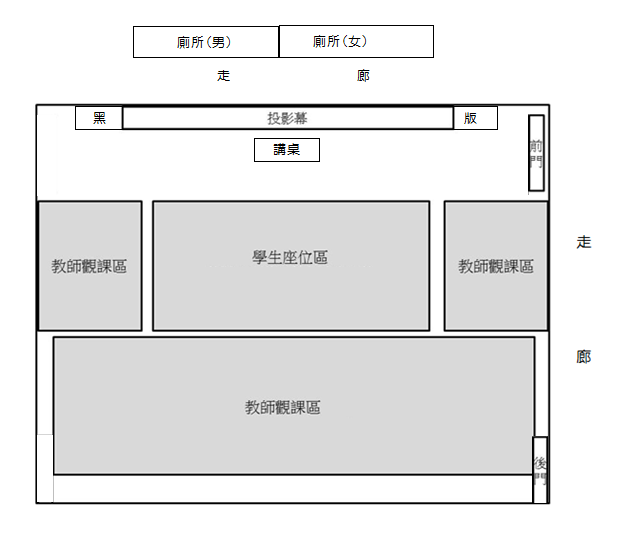 海青工商108學年度第二學期公開觀議課【觀課注意事項】學生皆坐於中間位置，觀課教師坐於後方或左右兩側，切勿進入教學區。觀課期間，請不影響教師的教學，教師進行全班討論或解說時，請觀課老師勿影響學生的視線。不涉入學生學習、不與學生互動。不交談或打手機，若有必要，請從後門離開教室交談或通電話。請將您的手機設定為靜音模式或暫時關機。如欲拍照或攝影，請先徵得同意，並勿拍攝學生正面臉部；請勿開啟閃光燈。觀課重點觀課時不對教師教學作評價，而是觀察學生學習表現。不對教學者提出建言，而是觀摩後自己學到了什麼。觀察的面向：觀察學生學習表現的參考面向，如全班學習氣氛、學生學習歷程、學生學習結果，可參考公開觀課表，並紀錄具體事實，備註時間點。觀察方式：從學生發言內涵（請和教材作串聯）、發言次數、語言流動、肢體語言、聲音大小等，關注學生是否學習、是否思考。若有共同備課情形，同校同領域老師也可關注教材教法，了解共同備課的成效。(以下均為範例，可進行修改內容)海青工商107學年度第二學期公開授課【紀錄表】引用出處：臺北市立麗山高中藍偉瑩主任1070412_化學公開觀課表並加以修改使用之海青工商107學年度第二學期公開觀議課【場地相關事項】說課及議課皆使用同一場地（室設科3F小會議室），觀課使用的是室設三真的教室，位於第八棟4樓8405教室。廁所位於前門走廊向右轉處，飲水機位於電梯旁，為避免影響講師上課及學生學習，觀課階段若有需求，請從後門進出。觀課地點簡易配置：海青工商107學年度第二學期公開觀議課【觀課注意事項】學生皆坐於中間位置，觀課教師坐於後方或左右兩側，切勿進入教學區。觀課期間，請不影響教師的教學，教師進行全班討論或解說時，請觀課老師勿影響學生的視線。不涉入學生學習、不與學生互動。不交談或打手機，若有必要，請從後門離開教室交談或通電話。請將您的手機設定為靜音模式或暫時關機。如欲拍照或攝影，請先徵得同意，並勿拍攝學生正面臉部；請勿開啟閃光燈。觀課重點觀課時不對教師教學作評價，而是觀察學生學習表現。不對教學者提出建言，而是觀摩後自己學到了什麼。觀察的面向：觀察學生學習表現的參考面向，如全班學習氣氛、學生學習歷程、學生學習結果，可參考公開觀課表，並紀錄具體事實，備註時間點。觀察方式：從學生發言內涵（請和教材作串聯）、發言次數、語言流動、肢體語言、聲音大小等，關注學生是否學習、是否思考。若有共同備課情形，同校同領域老師也可關注教材教法，了解共同備課的成效。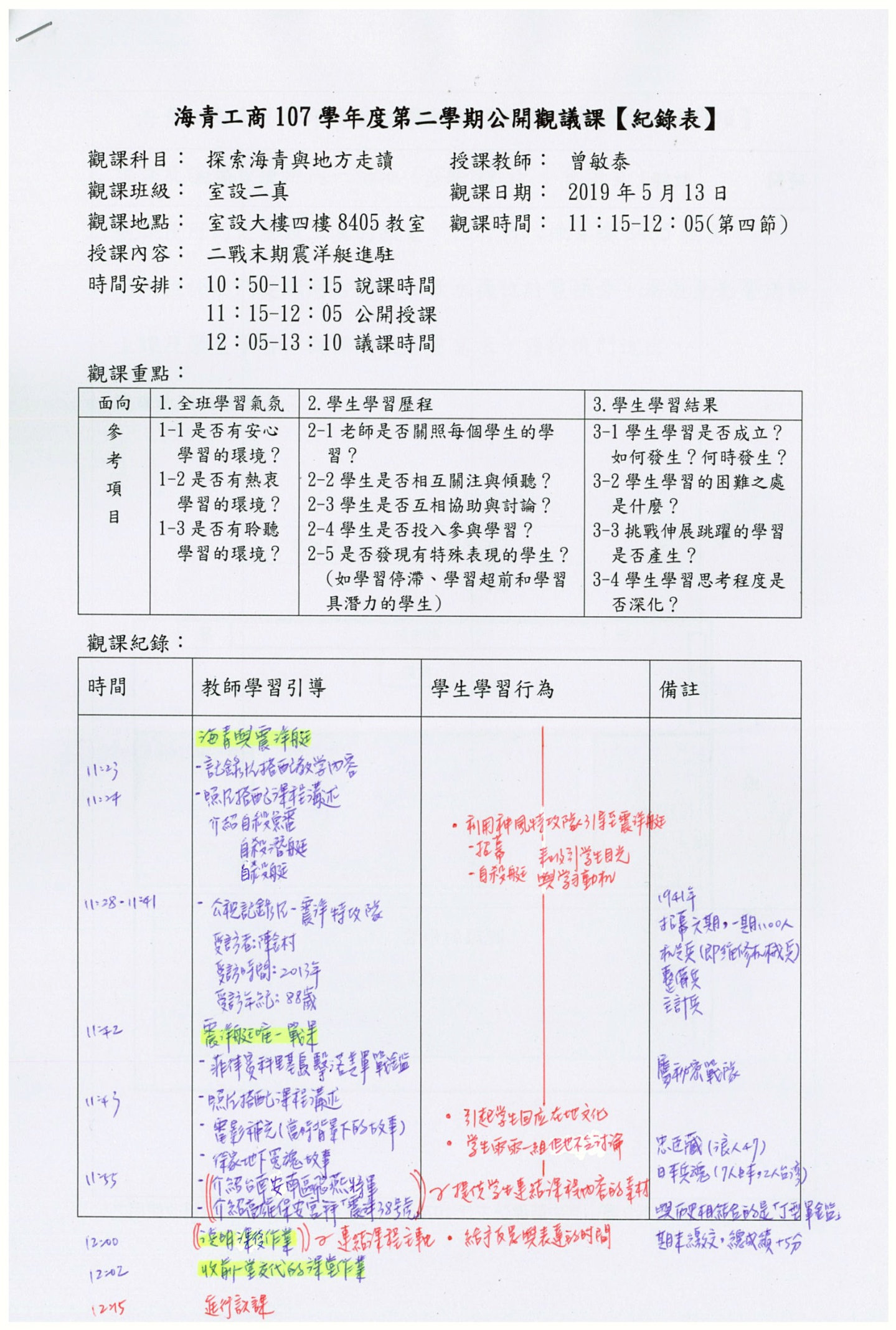 海青工商107學年度第二學期公開觀議課【教學教案】觀課科目：觀課科目：觀課科目：授課教師：觀課班級：觀課班級：觀課班級：觀課日期：觀課地點：觀課地點：觀課地點：觀課時間： ： - ：  (第  節) ： - ：  (第  節) ： - ：  (第  節)授課內容：授課內容：授課內容：時間安排：時間安排：時間安排：  ：  -  ：   說課時間  ：  -  ：   公開授課  ：  -  ：   議課時間  ：  -  ：   說課時間  ：  -  ：   公開授課  ：  -  ：   議課時間  ：  -  ：   說課時間  ：  -  ：   公開授課  ：  -  ：   議課時間  ：  -  ：   說課時間  ：  -  ：   公開授課  ：  -  ：   議課時間  ：  -  ：   說課時間  ：  -  ：   公開授課  ：  -  ：   議課時間  ：  -  ：   說課時間  ：  -  ：   公開授課  ：  -  ：   議課時間  ：  -  ：   說課時間  ：  -  ：   公開授課  ：  -  ：   議課時間觀課重點：觀課重點：觀課重點：面向1.全班學習氣氛1.全班學習氣氛1.全班學習氣氛2.學生學習歷程2.學生學習歷程2.學生學習歷程2.學生學習歷程3.學生學習結果3.學生學習結果參考項目1-1是否有安心
　學習的環境？1-2是否有熱衷
　學習的環境？1-3是否有聆聽
　學習的環境？1-1是否有安心
　學習的環境？1-2是否有熱衷
　學習的環境？1-3是否有聆聽
　學習的環境？1-1是否有安心
　學習的環境？1-2是否有熱衷
　學習的環境？1-3是否有聆聽
　學習的環境？2-1老師是否關照每個學生的學
　習？2-2學生是否相互關注與傾聽？2-3學生是否互相協助與討論？2-4學生是否投入參與學習？2-5是否發現有特殊表現的學生？
　(如學習停滯、學習超前和學習
　具潛力的學生)2-1老師是否關照每個學生的學
　習？2-2學生是否相互關注與傾聽？2-3學生是否互相協助與討論？2-4學生是否投入參與學習？2-5是否發現有特殊表現的學生？
　(如學習停滯、學習超前和學習
　具潛力的學生)2-1老師是否關照每個學生的學
　習？2-2學生是否相互關注與傾聽？2-3學生是否互相協助與討論？2-4學生是否投入參與學習？2-5是否發現有特殊表現的學生？
　(如學習停滯、學習超前和學習
　具潛力的學生)2-1老師是否關照每個學生的學
　習？2-2學生是否相互關注與傾聽？2-3學生是否互相協助與討論？2-4學生是否投入參與學習？2-5是否發現有特殊表現的學生？
　(如學習停滯、學習超前和學習
　具潛力的學生)3-1學生學習是否成立？
　如何發生？何時發生？3-2學生學習的困難之處
　是什麼？3-3挑戰伸展跳躍的學習
　是否產生？3-4學生學習思考程度是
　否深化？3-1學生學習是否成立？
　如何發生？何時發生？3-2學生學習的困難之處
　是什麼？3-3挑戰伸展跳躍的學習
　是否產生？3-4學生學習思考程度是
　否深化？觀課紀錄：觀課紀錄：觀課紀錄：觀課紀錄：觀課紀錄：觀課紀錄：觀課紀錄：觀課紀錄：觀課紀錄：觀課紀錄：時間時間教師學習引導教師學習引導教師學習引導學生學習行為學生學習行為學生學習行為學生學習行為備註對話紀錄對話紀錄對話紀錄對話紀錄對話紀錄對話紀錄對話紀錄對話紀錄對話紀錄對話紀錄時間時間教師教師教師學生學生學生學生備註觀課的學習觀課的學習觀課的學習觀課的學習觀課的學習觀課的學習觀課的學習觀課的學習觀課的學習觀課的學習觀課科目：觀課科目：觀課科目：探索海青與地方走讀探索海青與地方走讀探索海青與地方走讀授課教師：曾敏泰曾敏泰曾敏泰觀課班級：觀課班級：觀課班級：室設二真室設二真室設二真觀課日期：2019年5月13日2019年5月13日2019年5月13日觀課地點：觀課地點：觀課地點：室設大樓四樓8405教室室設大樓四樓8405教室室設大樓四樓8405教室觀課時間：11：15-12：05(第四節)11：15-12：05(第四節)11：15-12：05(第四節)授課內容：授課內容：授課內容：二戰末期震洋艇進駐二戰末期震洋艇進駐二戰末期震洋艇進駐二戰末期震洋艇進駐二戰末期震洋艇進駐二戰末期震洋艇進駐二戰末期震洋艇進駐時間安排：時間安排：時間安排：10：50-11：15 說課時間11：15-12：05 公開授課12：05-13：10 議課時間10：50-11：15 說課時間11：15-12：05 公開授課12：05-13：10 議課時間10：50-11：15 說課時間11：15-12：05 公開授課12：05-13：10 議課時間10：50-11：15 說課時間11：15-12：05 公開授課12：05-13：10 議課時間10：50-11：15 說課時間11：15-12：05 公開授課12：05-13：10 議課時間10：50-11：15 說課時間11：15-12：05 公開授課12：05-13：10 議課時間10：50-11：15 說課時間11：15-12：05 公開授課12：05-13：10 議課時間觀課重點：觀課重點：觀課重點：面向1.全班學習氣氛1.全班學習氣氛1.全班學習氣氛2.學生學習歷程2.學生學習歷程2.學生學習歷程2.學生學習歷程3.學生學習結果3.學生學習結果參考項目1-1是否有安心
　學習的環境？1-2是否有熱衷
　學習的環境？1-3是否有聆聽
　學習的環境？1-1是否有安心
　學習的環境？1-2是否有熱衷
　學習的環境？1-3是否有聆聽
　學習的環境？1-1是否有安心
　學習的環境？1-2是否有熱衷
　學習的環境？1-3是否有聆聽
　學習的環境？2-1老師是否關照每個學生的學
　習？2-2學生是否相互關注與傾聽？2-3學生是否互相協助與討論？2-4學生是否投入參與學習？2-5是否發現有特殊表現的學生？
　(如學習停滯、學習超前和學習
　具潛力的學生)2-1老師是否關照每個學生的學
　習？2-2學生是否相互關注與傾聽？2-3學生是否互相協助與討論？2-4學生是否投入參與學習？2-5是否發現有特殊表現的學生？
　(如學習停滯、學習超前和學習
　具潛力的學生)2-1老師是否關照每個學生的學
　習？2-2學生是否相互關注與傾聽？2-3學生是否互相協助與討論？2-4學生是否投入參與學習？2-5是否發現有特殊表現的學生？
　(如學習停滯、學習超前和學習
　具潛力的學生)2-1老師是否關照每個學生的學
　習？2-2學生是否相互關注與傾聽？2-3學生是否互相協助與討論？2-4學生是否投入參與學習？2-5是否發現有特殊表現的學生？
　(如學習停滯、學習超前和學習
　具潛力的學生)3-1學生學習是否成立？
　如何發生？何時發生？3-2學生學習的困難之處
　是什麼？3-3挑戰伸展跳躍的學習
　是否產生？3-4學生學習思考程度是
　否深化？3-1學生學習是否成立？
　如何發生？何時發生？3-2學生學習的困難之處
　是什麼？3-3挑戰伸展跳躍的學習
　是否產生？3-4學生學習思考程度是
　否深化？觀課紀錄：觀課紀錄：觀課紀錄：觀課紀錄：觀課紀錄：觀課紀錄：觀課紀錄：觀課紀錄：觀課紀錄：觀課紀錄：時間時間教師學習引導教師學習引導教師學習引導學生學習行為學生學習行為學生學習行為學生學習行為備註對話紀錄對話紀錄對話紀錄對話紀錄對話紀錄對話紀錄對話紀錄對話紀錄對話紀錄對話紀錄時間時間教師教師教師學生學生學生學生備註觀課的學習觀課的學習觀課的學習觀課的學習觀課的學習觀課的學習觀課的學習觀課的學習觀課的學習觀課的學習領域/科目探索海青與地方走讀探索海青與地方走讀設計者設計者曾敏泰曾敏泰實施對象
及年級技術型高中設計群
室內空間設計科三年級技術型高中設計群
室內空間設計科三年級課程實施
時間/節數課程實施
時間/節數共1節，50分鐘共1節，50分鐘單元名稱二戰末期震洋艇進駐二戰末期震洋艇進駐二戰末期震洋艇進駐二戰末期震洋艇進駐二戰末期震洋艇進駐二戰末期震洋艇進駐設計依據設計依據設計依據設計依據設計依據設計依據設計依據核心素養
對應A.自主行動：
　身心素質與自我精進 □系統思考與解決問題 □規劃執行與創新應變
B.溝通互動：
　□符號運用與溝通表達 □科技資訊與媒體素養 藝術涵養與美感素養
C.社會參與：
　道德實踐與公民意識 □人際關係與團隊合作 多元文化與國際理解A.自主行動：
　身心素質與自我精進 □系統思考與解決問題 □規劃執行與創新應變
B.溝通互動：
　□符號運用與溝通表達 □科技資訊與媒體素養 藝術涵養與美感素養
C.社會參與：
　道德實踐與公民意識 □人際關係與團隊合作 多元文化與國際理解A.自主行動：
　身心素質與自我精進 □系統思考與解決問題 □規劃執行與創新應變
B.溝通互動：
　□符號運用與溝通表達 □科技資訊與媒體素養 藝術涵養與美感素養
C.社會參與：
　道德實踐與公民意識 □人際關係與團隊合作 多元文化與國際理解A.自主行動：
　身心素質與自我精進 □系統思考與解決問題 □規劃執行與創新應變
B.溝通互動：
　□符號運用與溝通表達 □科技資訊與媒體素養 藝術涵養與美感素養
C.社會參與：
　道德實踐與公民意識 □人際關係與團隊合作 多元文化與國際理解A.自主行動：
　身心素質與自我精進 □系統思考與解決問題 □規劃執行與創新應變
B.溝通互動：
　□符號運用與溝通表達 □科技資訊與媒體素養 藝術涵養與美感素養
C.社會參與：
　道德實踐與公民意識 □人際關係與團隊合作 多元文化與國際理解A.自主行動：
　身心素質與自我精進 □系統思考與解決問題 □規劃執行與創新應變
B.溝通互動：
　□符號運用與溝通表達 □科技資訊與媒體素養 藝術涵養與美感素養
C.社會參與：
　道德實踐與公民意識 □人際關係與團隊合作 多元文化與國際理解重大議題
對應第一類：□性別平等 □人權     環境     □海洋
第二類：品德     □生命　   □法治　　 □科技　　 □資訊
　　　　□能源　　 □安全　　 □防災　　 □家庭教育 □生涯規劃
　　　　□多元文化 □閱讀素養戶外教育 □國際教育 □原住民教育第一類：□性別平等 □人權     環境     □海洋
第二類：品德     □生命　   □法治　　 □科技　　 □資訊
　　　　□能源　　 □安全　　 □防災　　 □家庭教育 □生涯規劃
　　　　□多元文化 □閱讀素養戶外教育 □國際教育 □原住民教育第一類：□性別平等 □人權     環境     □海洋
第二類：品德     □生命　   □法治　　 □科技　　 □資訊
　　　　□能源　　 □安全　　 □防災　　 □家庭教育 □生涯規劃
　　　　□多元文化 □閱讀素養戶外教育 □國際教育 □原住民教育第一類：□性別平等 □人權     環境     □海洋
第二類：品德     □生命　   □法治　　 □科技　　 □資訊
　　　　□能源　　 □安全　　 □防災　　 □家庭教育 □生涯規劃
　　　　□多元文化 □閱讀素養戶外教育 □國際教育 □原住民教育第一類：□性別平等 □人權     環境     □海洋
第二類：品德     □生命　   □法治　　 □科技　　 □資訊
　　　　□能源　　 □安全　　 □防災　　 □家庭教育 □生涯規劃
　　　　□多元文化 □閱讀素養戶外教育 □國際教育 □原住民教育第一類：□性別平等 □人權     環境     □海洋
第二類：品德     □生命　   □法治　　 □科技　　 □資訊
　　　　□能源　　 □安全　　 □防災　　 □家庭教育 □生涯規劃
　　　　□多元文化 □閱讀素養戶外教育 □國際教育 □原住民教育與其他領域/
科目的連結公民與社會、地理公民與社會、地理公民與社會、地理公民與社會、地理公民與社會、地理公民與社會、地理教學方法講述法、PPT簡報講述法、PPT簡報講述法、PPT簡報講述法、PPT簡報講述法、PPT簡報講述法、PPT簡報教材來源1.課本
2.自編教學PPT簡報
3.書面資料、網路資源1.課本
2.自編教學PPT簡報
3.書面資料、網路資源1.課本
2.自編教學PPT簡報
3.書面資料、網路資源1.課本
2.自編教學PPT簡報
3.書面資料、網路資源1.課本
2.自編教學PPT簡報
3.書面資料、網路資源1.課本
2.自編教學PPT簡報
3.書面資料、網路資源教學設備/
資源電腦、單槍投影機、學習與回饋單電腦、單槍投影機、學習與回饋單電腦、單槍投影機、學習與回饋單電腦、單槍投影機、學習與回饋單電腦、單槍投影機、學習與回饋單電腦、單槍投影機、學習與回饋單學習目標1.知悉二戰後期日軍強弩之末時推出的｢特攻作戰」背後原因。2.了解在七十餘年前海青工商這塊土地上，曾有近二百餘名特攻隊員在此生活的歷史背景。3.連結上學期初帶學生參觀舊籃球場旁防空洞的課程內容。4.揣摩特攻隊員每日辛勤訓練是為了有天能為國為天皇犧牲的心情。1.知悉二戰後期日軍強弩之末時推出的｢特攻作戰」背後原因。2.了解在七十餘年前海青工商這塊土地上，曾有近二百餘名特攻隊員在此生活的歷史背景。3.連結上學期初帶學生參觀舊籃球場旁防空洞的課程內容。4.揣摩特攻隊員每日辛勤訓練是為了有天能為國為天皇犧牲的心情。1.知悉二戰後期日軍強弩之末時推出的｢特攻作戰」背後原因。2.了解在七十餘年前海青工商這塊土地上，曾有近二百餘名特攻隊員在此生活的歷史背景。3.連結上學期初帶學生參觀舊籃球場旁防空洞的課程內容。4.揣摩特攻隊員每日辛勤訓練是為了有天能為國為天皇犧牲的心情。1.知悉二戰後期日軍強弩之末時推出的｢特攻作戰」背後原因。2.了解在七十餘年前海青工商這塊土地上，曾有近二百餘名特攻隊員在此生活的歷史背景。3.連結上學期初帶學生參觀舊籃球場旁防空洞的課程內容。4.揣摩特攻隊員每日辛勤訓練是為了有天能為國為天皇犧牲的心情。1.知悉二戰後期日軍強弩之末時推出的｢特攻作戰」背後原因。2.了解在七十餘年前海青工商這塊土地上，曾有近二百餘名特攻隊員在此生活的歷史背景。3.連結上學期初帶學生參觀舊籃球場旁防空洞的課程內容。4.揣摩特攻隊員每日辛勤訓練是為了有天能為國為天皇犧牲的心情。1.知悉二戰後期日軍強弩之末時推出的｢特攻作戰」背後原因。2.了解在七十餘年前海青工商這塊土地上，曾有近二百餘名特攻隊員在此生活的歷史背景。3.連結上學期初帶學生參觀舊籃球場旁防空洞的課程內容。4.揣摩特攻隊員每日辛勤訓練是為了有天能為國為天皇犧牲的心情。學習活動設計學習活動設計學習活動設計學習活動設計學習活動設計學習活動設計學習活動設計學習活動內容學習活動內容實施方式實施方式時間時間備註壹、引起動機
    一、從眾所皆知的神風特攻隊出發
    二、海青工商內也存在祕密特攻部隊壹、引起動機
    一、從眾所皆知的神風特攻隊出發
    二、海青工商內也存在祕密特攻部隊PPTPPT1010貳、發展活動
    一、引入公視2016年拍攝有關左營震        洋艇的新聞
    二、介紹震洋艇的出現與沒落
    三、海青與西自助新村有關震洋艇的        傳說
貳、發展活動
    一、引入公視2016年拍攝有關左營震        洋艇的新聞
    二、介紹震洋艇的出現與沒落
    三、海青與西自助新村有關震洋艇的        傳說

課本搭配PPT

課本搭配PPT
16
10
1016
10
10學生可於聽課過程中，使用手機拍攝PPT畫面参、總結活動
     以學習單讓學生反思戰爭的殘酷参、總結活動
     以學習單讓學生反思戰爭的殘酷
PPT搭配
學習與回饋單
PPT搭配
學習與回饋單
4
4肆、評量活動
    一、完成學習心得與回饋。肆、評量活動
    一、完成學習心得與回饋。學習與回饋單學習與回饋單學習與回饋單於下次上課前交回